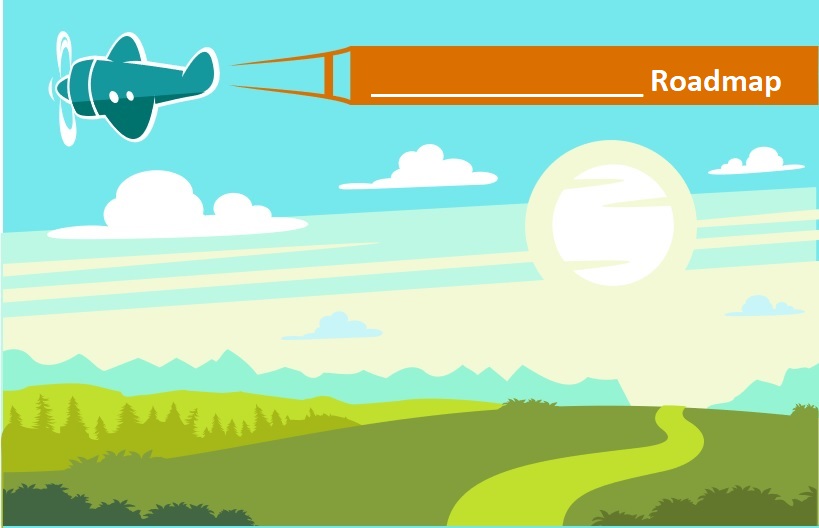 Assignments for Goals:Organization Name: Humane Society of Greater GothamPlan Date:January 20, 2021Mission Statement:“To bring people and animals together to create a no-kill community in Davis County. We provide shelter and care to homeless pets, low-cost spay/neuter, and pet adoption services for the community to help create a lifesaving safety net for every homeless dog and cat in our community.”Mission Statement:“To bring people and animals together to create a no-kill community in Davis County. We provide shelter and care to homeless pets, low-cost spay/neuter, and pet adoption services for the community to help create a lifesaving safety net for every homeless dog and cat in our community.”Goal 1: (Enter Goal)Increase foster homes to foster 20% more kittens in 2021 over 2020.Goal 1: (Enter Goal)Increase foster homes to foster 20% more kittens in 2021 over 2020.Goal 1: (Enter Goal)Increase foster homes to foster 20% more kittens in 2021 over 2020.Goal 1: (Enter Goal)Increase foster homes to foster 20% more kittens in 2021 over 2020.Goal 1: (Enter Goal)Increase foster homes to foster 20% more kittens in 2021 over 2020.How you plan to achieve Goal 1:Recruit new foster caregiversRetain foster caregiversLeadership team lead for this goal: Operations Director√ = person overseeing task,  √ = team memberHow you plan to achieve Goal 1:Recruit new foster caregiversRetain foster caregiversLeadership team lead for this goal: Operations Director√ = person overseeing task,  √ = team memberHow you plan to achieve Goal 1:Recruit new foster caregiversRetain foster caregiversLeadership team lead for this goal: Operations Director√ = person overseeing task,  √ = team memberHow you plan to achieve Goal 1:Recruit new foster caregiversRetain foster caregiversLeadership team lead for this goal: Operations Director√ = person overseeing task,  √ = team memberHow you plan to achieve Goal 1:Recruit new foster caregiversRetain foster caregiversLeadership team lead for this goal: Operations Director√ = person overseeing task,  √ = team memberDepartments or Individuals names:Foster care coordinator Cat Care manager  Adoption managerMarketing managerList below high level department objectives to be accomplished within one year.Gain an understanding of foster caregivers’ opinions and preferences√ conduct survey or focus groupsReview foster care processes and make updates √ review all processes identify issues and bottlenecks, revise √√Foster caregiver recruitment marketing√√ develop marketing plan, execute approved planTraining for foster caregivers√ create/update foster care training program√√Support system for foster caregivers: veterinary care√ work with veterinary team to update support processes√Support system for foster caregivers: peer to peer√ create support network√ social media supportAppreciation for foster caregivers√ create an appreciation plan, execute planAssessment√ track progress and assess success with Operations Director√ 